Ahojte chlapciPosielam Vám poslednú teoretickú časť a vyriešené príklady z matematiky a zhrnutie učiva vo forme súhrnu vzorcov. Napíšte si všetko do zošitu a pošlite mi to. Potom Vám už len zašlem príklady na samostatné riešenie.S pozdravom Čajkovičová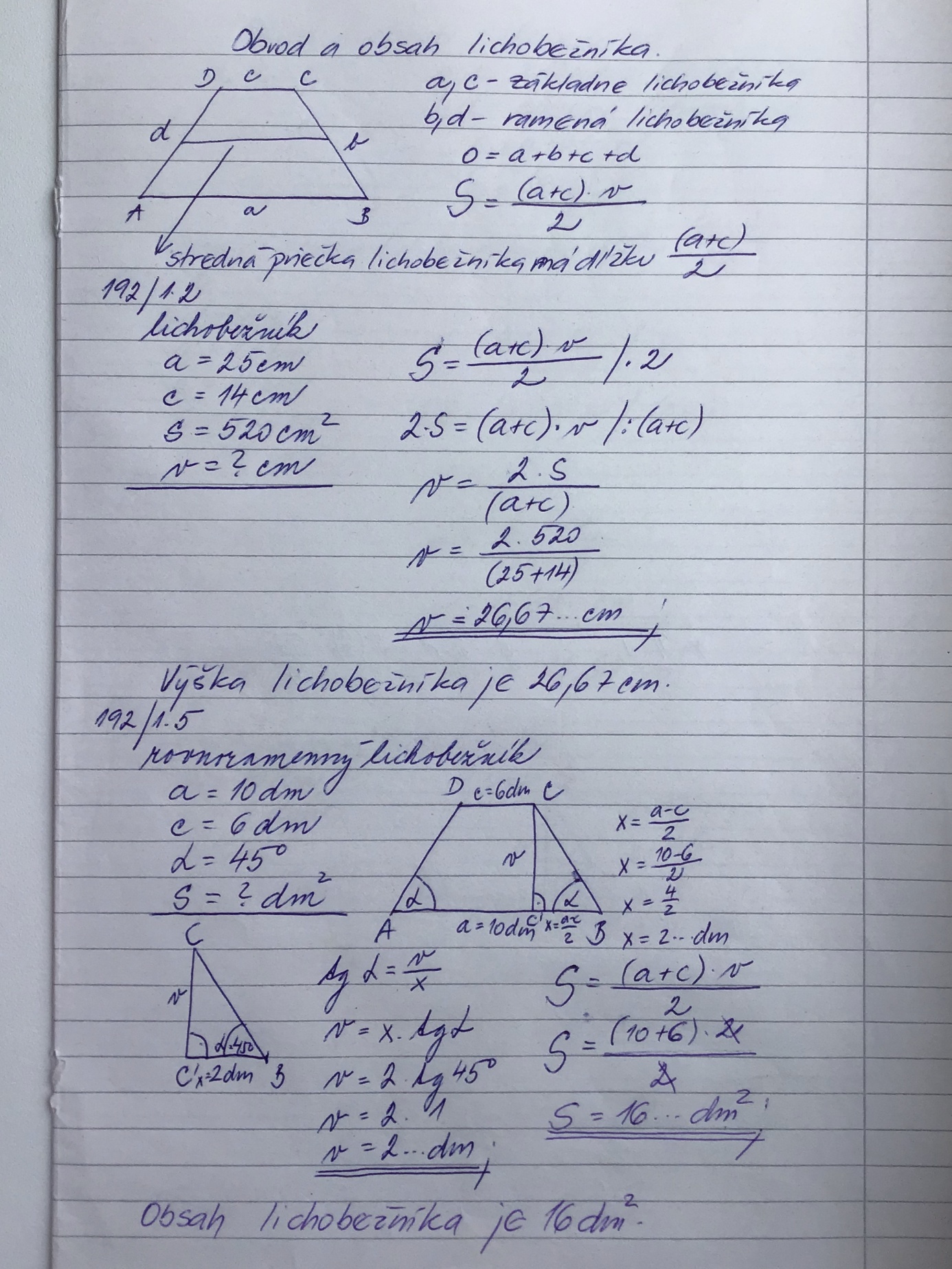 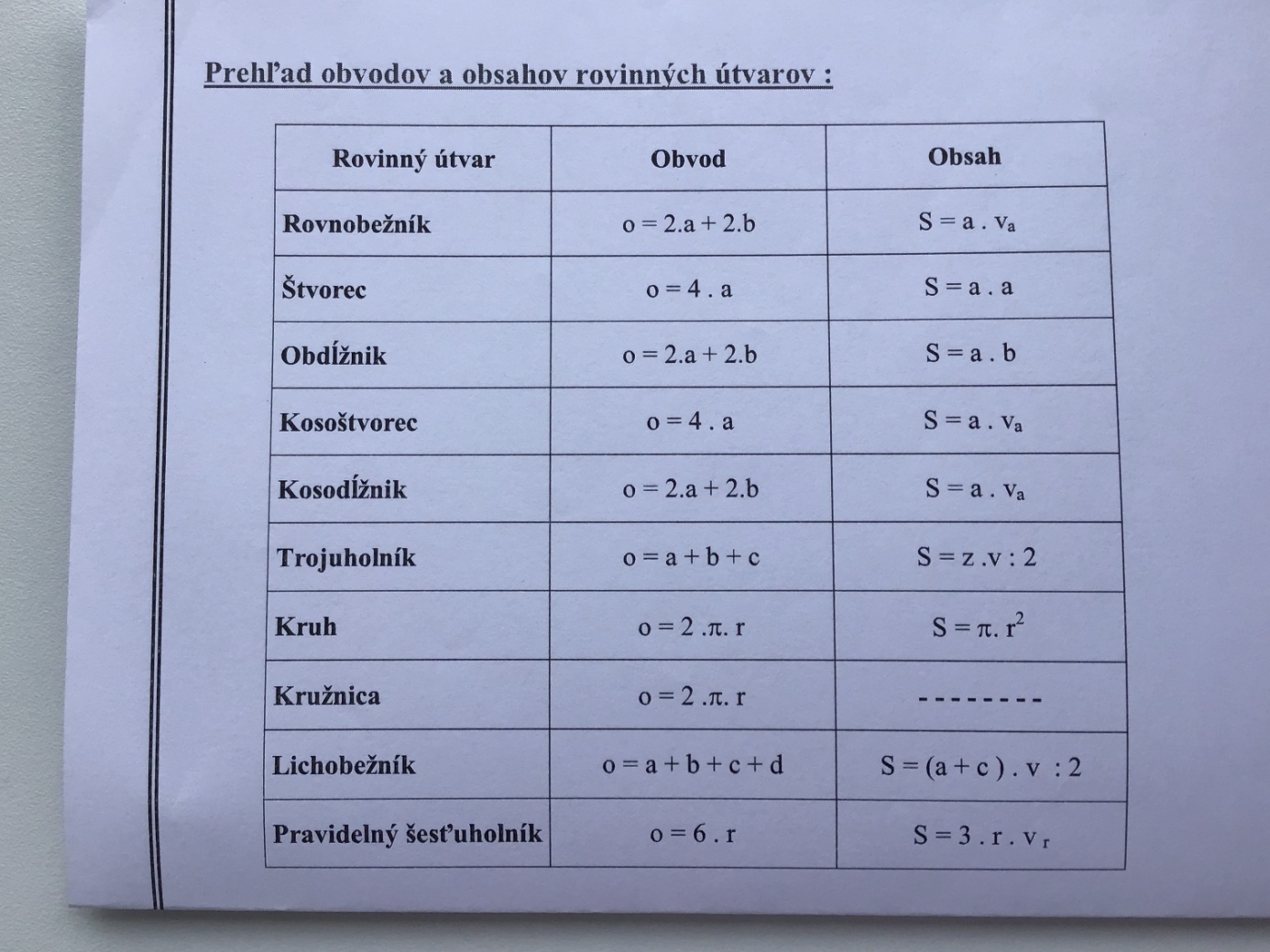 